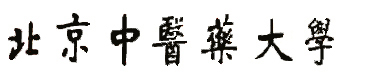 国内科技核心期刊目录（供2022级研究生使用）北京中医药大学研究生院二〇二三年四月国内科技核心期刊目录编制说明为了满足我校研究生、同等学力申请学位人员发表学术论文需要，按照《北京中医药大学研究生发表学术论文暂行规定》（京中校发[2019]7号）文件要求，参考中国科学技术信息研究所2022版《中国科技期刊引证报告（核心版）》（俗称“中国科技核心期刊”，英文缩写CJCR），选录出CJCR IF（CJCR影响因子）≥0.3的杂志，形成《北京中医药大学国内科技核心期刊目录（供2022级研究生使用）》。1. 总体要求不同层次和不同类型的研究生申请学位所需要发表文章的具体要求如下： 关于境内博士研究生申请学术型学位，发表学术论文的具体要求如下：（1）中医学    A. 中医学一级学科下各专业（不含中医医史文献、医药卫生法学、中医药外语、中医药管理、民族医学、民族药学、中医文化学专业）博士研究生申请学位，需提交1篇SCI收录的文章（影响因子不限）。B. 中医类基础学科导师招收和培养研究生拟在中医理论及文献课题等方面进行培养，且研究内容难以在SCI收录杂志上发表的，导师须在招生时或研究生第一学年第二学期（5月20日之前）提出申请，经学位分会和总会审批同意后，相应专业的博士研究生需以3篇核心期刊文章（CJCR影响因子均≥0.5）申请学位，且其中1篇必须发表在学位总会通过的6本期刊杂志上：《中医杂志》《中华中医药杂志》《北京中医药大学学报》《中国中西医结合杂志》《世界中医药》《中国中药杂志》。详见《关于中医学院中医分会博士研究生发表学术论文的补充说明》。C. 中医医史文献、医药卫生法学、中医药外语、中医药管理、民族医学、民族药学、中医文化学专业博士研究生申请学位，需提交1篇SCI收录的文章（影响因子不限）或3篇核心期刊文章（CJCR影响因子均≥0.5）。（2）中西医结合A. 中西医结合一级学科下各专业（不含中西医结合外科学、中西医结合骨科学、中西医结合妇科学、中西医结合五官科学、中西医结合肿瘤学、中西医结合护理学专业）博士研究生申请学位，需提交1篇SCI收录的文章（影响因子≥1.0）。B. 中西医结合外科学、中西医结合骨科学、中西医结合妇科学、中西医结合五官科学、中西医结合肿瘤学、中西医结合护理学专业博士研究生申请学位，需提交1篇SCI收录的文章（影响因子不限）。（3）中药学中药学一级学科下各专业博士研究生申请学位，需提交1篇SCI收录的文章（影响因子≥1.0）。2. SCI查询路径SCI收录期刊目录以其官方网站Web of Science数据库（SCI）（www.webofknowledge.com）当年发布的结果为准。通过“北京中医药大学图书馆-数字资源-外文文摘数据库”路径查询。3. 相关参考如发表学术论文杂志未被本目录收载，则查询《2022年版中国科技期刊引证报告（核心版）自然科学卷/社会科学卷》（科学技术文献出版社），期刊杂志的CJCR影响因子须达到我校要求。《北京中医药大学研究生发表学术论文暂行规定》（京中校发[2019]7号）文件在《北京中医药大学研究生手册2022》或研究生院主页“管理制度-学位工作”栏目下查看。4. 学术论文提交时间4月毕业资格审核时提交。统招统分研究生（不含同等学力申请学位人员）在4月资格审核前未按规定提供发表学术论文原件，但在召开6月学位分会前提交加盖杂志社公章的学术论文清样（证明当年学位总会召开后的30日内出版）者，可提交学位分会、学位总会讨论其学位授予问题。获通过后暂不发放学位证书，待学术论文在学位总会召开后的30日内正式公开发表，并向所在分会提供发表学术论文杂志原件、复印件后，方可发放学位证书。若学位总会召开后的30日内未能正式公开发表，此次申请无效。同等学力申请学位人员必须在4月资格审核时提交学术论文发表原件方可答辩。5. 提醒注意（1）论文形式要求：学术论文不包括杂志增刊、文献综述、论文摘要和短篇（按惯例，中文字数5000字以下视为短篇）。（2）作者署名要求：学位申请人须为学术论文第一作者，导师为通讯作者或第二作者，联合培养研究生双方导师均需署名。（3）单位署名要求：第一署名单位为北京中医药大学或北京中医药大学***学院。（4）内容相关要求：发表的学术论文内容应为本专业或本人学位论文研究的一部分，与本专业密切相关。（5）材料提交复核：提供已发表学术论文的杂志原件及复印件（SCI收录的学术论文提供Web of Science数据库查询的截屏图片）至所属分会审核，再由研究生院学位科统一复核。（6）逾期提交警示：未能按规定完成学术论文发表者，不得向学位分会和学位总会提交授予学位申请。如毕业后2年内仍未完成规定学术论文的发表，原则上不再授予学位。（7）共同一作说明：发表学术论文存在共同第一作者的，若在学校同时申请学位，该学术论文只能使用一次。高影响因子SCI文章可供多名应届研究生同时申请学位，具体要求详见《北京中医药大学研究生手册2022》。6.特别说明（1）建议投稿前阅读本目录，发表中文文章强烈建议在本目录内选刊投稿。（2）关于“核心期刊”，务必区别“科技核心期刊”与“中文核心期刊”（或称“北大核心期刊”）。“科技核心期刊”为中国科学技术信息研究所《中国科技期刊引证报告（核心版）》来源期刊；“中文核心期刊”（或称“北大核心期刊”）为北京大学《中文核心期刊要目总览》来源期刊。我校对研究生申请学位发表学术论文的规定是，所发表杂志必须来源于中国科学技术信息研究所《中国科技期刊引证报告（核心版）》；来源于北京大学《中文核心期刊要目总览》《中国科技期刊引证报告（扩展版）》者均无效。特殊类别专业投稿范围详见目录最后“特殊学科类”。（3）关于影响因子，国内核心期刊影响因子须参考《中国科技期刊引证报告（核心版）》，参考中国知网（CNKI）等其他来源的影响因子无效。（4）“中国科技期刊卓越行动计划入选项目”入选杂志在本目录中以“***”标记。北京中医药大学研究生院                                          2023年4月22日目  录中医学、中药学类	8中西医结合医学类	9针灸、中医骨伤类	10中医药大学学报、医药大学学报类	11医学综合类	12基础医学类	13临床医学综合类	14临床诊断学类	15保健医学类	16内科学综合类	17心血管病学类	18呼吸学、结核病学类	19消化病学类	20血液病学、肾脏病学类	21内分泌学与代谢病学、风湿病学类	22感染性疾病学、传染病学类	23外科学综合类	24普通外科学、胸外科学、心血管外科学类	25泌尿外科学类	26骨外科学类	27烧伤外科学、整形外科学类	28妇产科学、优生学、计划生育学类	29儿科学类	30眼科学类、耳鼻咽喉科学类	31口腔医学类	32皮肤病学类	33性医学类	34神经病学、精神病学类	35核医学、医学影像学类	36肿瘤学类	37护理学类	38预防医学与公共卫生学综合类	39流行病学、环境医学类	40卫生管理学、健康教育学类	41药学类	42管理学类	43生物学基础学科类	44生态学类	45微生物学、病毒学类	46生物医学工程学类	47心理学类	48化学工程综合类	49马克思主义、哲学类	50法学综合类	51语言学综合类	52特殊学科类	53中医学、中药学类 中西医结合医学类针灸、中医骨伤类中医药大学学报、医药大学学报类		医学综合类*  注：在《医学综述》上仅可发表研究型学术论文基础医学类临床医学综合类临床诊断学类保健医学类内科学综合类心血管病学类呼吸学、结核病学类消化病学类血液病学、肾脏病学类内分泌学与代谢病学、风湿病学类感染性疾病学、传染病学类外科学综合类普通外科学、胸外科学、心血管外科学类泌尿外科学类骨外科学类烧伤外科学、整形外科学类妇产科学、优生学、计划生育学类儿科学类眼科学类、耳鼻咽喉科学类口腔医学类皮肤病学类性医学类神经病学、精神病学类核医学、医学影像学类肿瘤学类护理学类预防医学与公共卫生学综合类流行病学、环境医学类卫生管理学、健康教育学类药学类管理学类生物学基础学科类生态学类微生物学、病毒学类生物医学工程学类心理学类化学工程综合类马克思主义、哲学类法学综合类语言学综合类特殊学科类（仅限列表中所属专业发表）学位层次学位类型学位类型要求硕士境内学术型1篇CJCR IF≥0.5核心期刊硕士境内同等学力申请学术型1篇CJCR IF≥0.5核心期刊硕士境内专业型1篇CJCR IF≥0.3核心期刊硕士境内同等学力申请专业型1篇CJCR IF≥0.3核心期刊硕士境外学术型1篇CJCR IF≥0.3核心期刊硕士境外学术型（全英文）不要求硕士境外专业型不要求博士境内学术型1篇SCI或3篇核心期刊★具体要求视专业不同,详见下方说明博士境内专业型2篇CJCR IF≥0.5核心期刊（进入“教育部中医学专业学位博士试点项目”者，1篇CJCR IF≥0.5核心期刊）博士境内同等学力申请专业型2篇CJCR IF≥0.5核心期刊博士境外学术型1篇SCI或2篇CJCR IF≥0.5核心期刊博士境外专业型1篇CJCR IF≥0.5核心期刊序号期 刊 名 称影响因子序号期 刊 名 称影响因子北京中医药1.197中国中医眼科杂志1.088国际中医中药杂志0.661中国中医药信息杂志1.540河北中医0.809中华中医药学刊1.709河北中医药学报0.904中华中医药杂志1.539环球中医药0.964中医学报1.210吉林中医药1.097中医药导报0.834江苏中医药0.933中医药学报1.143辽宁中医杂志1.046中医杂志2.923山东中医杂志0.843Chinese Herbal Medicines0.625陕西中医1.388天然产物研究与开发1.423上海中医药杂志1.673现代中药研究与实践0.848世界科学技术-中医药现代化1.114中草药2.809世界中医药1.452中成药1.352四川中医0.688中国实验方剂学杂志2.479天津中医药1.396中国现代中药1.230西部中医药0.889中国中药杂志2.970现代中医临床1.171中药材1.033中国中医基础医学杂志0.991中药新药与临床药理1.557中国中医急症1.042序号期 刊 名 称影响因子序号期 刊 名 称影响因子1Journal of Integrative Medicine0.524中国中西医结合肾病杂志0.9092世界中西医结合杂志0.978中国中西医结合外科杂志0.7453现代中西医结合杂志0.940中国中西医结合消化杂志1.1274中国中西医结合耳鼻咽喉科杂志0.502中国中西医结合杂志1.8185中国中西医结合急救杂志0.995中西医结合肝病杂志0.9086中国中西医结合皮肤性病学杂志0.637中西医结合心脑血管病杂志0.826序号期 刊 名 称影响因子序号期 刊 名 称影响因子Journal of Acupuncture and Tuina Science0.5046中国骨伤1.240World Journal of Acupuncture-Moxibustion0.5007中国针灸1.976上海针灸杂志1.0798中国中医骨伤科杂志0.940针刺研究2.0829中医正骨0.946针灸临床杂志1.268序号期 刊 名 称影响因子序号期 刊 名 称影响因子安徽中医药大学学报1.204解放军医学院学报0.715北京中医药大学学报1.453昆明医科大学学报0.489长春中医药大学学报0.861兰州大学学报医学版0.611广州中医药大学学报1.102南昌大学学报医学版0.333湖北中医药大学学报0.812南方医科大学学报1.397湖南中医药大学学报1.326南京医科大学学报自然科学版0.688辽宁中医药大学学报1.267内蒙古医科大学学报0.549南京中医药大学学报1.491宁夏医科大学学报0.793山东中医药大学学报0.773青岛大学学报医学版0.382上海中医药大学学报1.201山东大学耳鼻喉眼学报0.7661213151617天津中医药大学学报1.195山东大学学报医学版0.844浙江中医药大学学报1.035山西医科大学学报0.510安徽医科大学学报0.738上海交通大学学报医学版0.658北京大学学报医学版0.997沈阳药科大学学报0.573蚌埠医学院学报0.502首都医科大学学报0.908成都医学院学报0.584四川大学学报医学版0.693重庆医科大学学报0.544同济大学学报医学版0.862川北医学院学报0.649皖南医学院学报0.320大连医科大学学报0.451温州医科大学学报0.468第二军医大学学报0.799武汉大学学报医学版0.819第三军医大学学报0.853武警后勤学院学报医学版0.384东南大学学报医学版0.771西安交通大学学报医学版0.897福建医科大学学报0.363新疆医科大学学报0.676复旦学报医学版0.912新乡医学院学报0.810广东药科大学学报0.774徐州医科大学学报0.390广西医科大学学报0.608浙江大学学报医学版1.136贵州医科大学学报0.493郑州大学学报医学版1.046海南医学院学报0.906中国药科大学学报0.668河北医科大学学报0.789中国医科大学学报0.853湖南师范大学学报医学版0.781中国医学科学院学报0.977华中科技大学学报医学版0.696中南大学学报医学版0.767吉林大学学报医学版0.968中山大学学报医学科学版0.704暨南大学学报自然科学与医学版1.027遵义医科大学学报0.414江苏大学学报医学版0.594序号期 刊 名 称影响因子序号期 刊 名 称影响因子Chinese Medical Journal0.815武警医学0.536Chinese Medical Sciences Journal0.596西部医学0.726Frontiers of Medicine1.218西南国防医药0.372安徽医学0.734现代生物医学进展0.554安徽医药0.831现代医学0.433北京医学0.634协和医学杂志1.221重庆医学0.846新医学0.509东南国防医药0.774医学研究生学报1.169广东医学0.714医学研究杂志0.520广西医学0.475医学与社会1.185海军医学杂志0.650医学与哲学0.786河北医学0.783医学综述*0.885河北医药0.654浙江医学0.587华南国防医学杂志0.383中国急救复苏与灾害医学杂志0.763华西医学0.755中国煤炭工业医学杂志0.554基础医学与临床0.552中国现代医学杂志0.835解放军医学杂志1.797中国医学前沿杂志电子版1.126解放军医药杂志1.283中国医药导报0.827空军航空医学0.641中华医学杂志1.744山东医药0.729中南医学科学杂志1.027上海医学0.696中日友好医院学报0.486四川医学0.438转化医学杂志0.567天津医药0.764序号期 刊 名 称影响因子序号期 刊 名 称影响因子Cellular & Molecular Immunology1.117医学分子生物学杂志1.114国际免疫学杂志0.648医用生物力学0.851寄生虫与医学昆虫学报0.450诊断病理学杂志0.404解剖科学进展0.643中国比较医学杂志0.929解剖学报0.650中国病理生理杂志1.307解剖学研究0.462中国寄生虫学与寄生虫病杂志1.743解剖学杂志0.686中国临床解剖学杂志0.611临床与病理杂志0.569中国免疫学杂志1.252临床与实验病理学杂志0.800中国微生态学杂志0.956免疫学杂志1.246中国医学物理学杂志0.736神经解剖学杂志0.513中国组织化学与细胞化学杂志0.379生理学报0.839中华病理学杂志1.446实验动物与比较医学0.722中华微生物学和免疫学杂志0.784微循环学杂志0.616中华细胞与干细胞杂志电子版0.476细胞与分子免疫学杂志0.706中华医学遗传学杂志0.781现代免疫学0.801序号期 刊 名 称影响因子序号期 刊 名 称影响因子Chronic Diseases and Translational Medicine0.55719中国全科医学1.681创伤与急危重病医学0.63520中国输血杂志0.707临床和实验医学杂志0.81021中国疼痛医学杂志1.353临床急诊杂志1.26022中国血液净化1.089临床军医杂志0.61123中国医刊1.045临床输血与检验0.57424中国医师进修杂志0.784临床误诊误治0.99525中国医师杂志0.891临床血液学杂志0.97926中国医药1.453实用医学杂志1.41127中国真菌学杂志0.667实用医院临床杂志0.59828中国中西医结合急救杂志0.995疑难病杂志1.08229中国综合临床0.618中国激光医学杂志0.47130中华急诊医学杂志2.082中国急救医学1.09631中华全科医师杂志1.855中国临床研究0.72432中华全科医学1.180中国临床医生杂志1.25433中华危重病急救医学1.922中国临床医学0.82234中华危重症医学杂志电子版1.263中国美容医学0.68935中华医学美学美容杂志0.686中国美容整形外科杂志0.61136中华重症医学电子杂志0.803序号期 刊 名 称影响因子序号期 刊 名 称影响因子分子诊断与治疗杂志1.696中国实验诊断学0.581国际检验医学杂志0.659中国循证儿科杂志1.041检验医学0.900中国循证心血管医学杂志0.968临床检验杂志0.723中国循证医学杂志1.831现代检验医学杂志1.000中华检验医学杂志1.987诊断病理学杂志0.404中华实用诊断与治疗杂志1.136诊断学理论与实践0.583序号期 刊 名 称影响因子序号期 刊 名 称影响因子国际老年医学杂志0.531中国临床保健杂志0.828康复学报1.745中国听力语言康复科学杂志0.426老年医学与保健0.718中华保健医学杂志1.037实用老年医学0.690中华老年多器官疾病杂志0.982中国儿童保健杂志1.083中华老年骨科与康复电子杂志1.137中国康复1.531中华老年医学杂志1.424中国康复理论与实践1.486中华物理医学与康复杂志1.413中国康复医学杂志1.333序号期 刊 名 称影响因子序号期 刊 名 称影响因子临床内科杂志0.9884中国实用内科杂志1.070内科急危重症杂志0.8645中华内科杂志2.459内科理论与实践0.469序号期 刊 名 称影响因子序号期 刊 名 称影响因子国际心血管病杂志0.600中国介入心脏病学杂志1.132临床心血管病杂志1.293中国心血管病研究0.715岭南心血管病杂志0.411中国心血管杂志3.805实用心脑肺血管病杂志1.116中国循环杂志6.064心肺血管病杂志0.750中国循证心血管医学杂志0.968心脑血管病防治1.132中华高血压杂志1.503心血管病学进展0.649中华老年心脑血管病杂志1.103心血管康复医学杂志0.645中华心律失常学杂志1.100心脏杂志0.443中华心血管病杂志2.902中国动脉硬化杂志1.448中西医结合心脑血管病杂志0.826中国分子心脏病学杂志0.470序号期 刊 名 称影响因子序号期 刊 名 称影响因子1国际呼吸杂志0.7114中国呼吸与危重监护杂志1.4042临床肺科杂志0.8605中华肺部疾病杂志电子版0.8473中国防痨杂志1.4196中华结核和呼吸杂志2.441序号期 刊 名 称影响因子序号期 刊 名 称影响因子1肝脏0.550中国中西医结合消化杂志1.1272国际消化病杂志0.791中华肝脏病杂志2.3473临床肝胆病杂志1.951中华肝脏外科手术学电子杂志0.8934临床消化病杂志0.512中华消化内镜杂志1.0295实用肝脏病杂志1.262中华消化杂志1.9916胃肠病学0.551中华炎性肠病杂志0.5487胃肠病学和肝病学杂志0.666中华胰腺病杂志1.0258现代消化及介入诊疗1.074中西医结合肝病杂志0.9089中国肝脏病杂志电子版1.026序号期 刊 名 称影响因子序号期 刊 名 称影响因子1临床肾脏病杂志0.7907中国血液净化1.0892临床输血与检验0.5748中国中西医结合肾病杂志0.9093临床血液学杂志0.9799中华肾病研究电子杂志0.6914中国实验血液学杂志0.82710中华肾脏病杂志1.4555中国输血杂志0.70711中华血液学杂志1.2836中国小儿血液与肿瘤杂志0.467序号期 刊 名 称影响因子序号期 刊 名 称影响因子1国际内分泌代谢杂志0.6515中华骨质疏松和骨矿盐疾病杂志1.4752中国骨质疏松杂志1.8856中华临床免疫和变态反应杂志0.7393中国糖尿病杂志1.1707中华内分泌代谢杂志1.6834中国风湿病学杂志0.5988中华糖尿病杂志1.943序号期 刊 名 称影响因子序号期 刊 名 称影响因子1Infectious Diseases of Poverty0.5617中国感染与化疗杂志2.3142传染病信息1.2168中华传染病杂志1.5883国际流行病学传染病学杂志0.7479中华临床感染病杂志2.5694微生物与感染0.58110中华实验和临床感染病杂志电子版0.9595新发传染病电子杂志2.43511中华医院感染学杂志1.3966中国感染控制杂志2.028序号期 刊 名 称影响因子序号期 刊 名 称影响因子国际麻醉学与复苏杂志0.775中国微创外科杂志1.237国际外科学杂志0.811中国现代手术学杂志0.464局解手术学杂志0.572中国中西医结合外科杂志0.745临床麻醉学杂志1.332中华解剖与临床杂志0.514临床外科杂志0.944中华麻醉学杂志0.758器官移植2.187中华内分泌外科杂志0.681实用器官移植电子杂志0.594中华器官移植杂志0.483外科理论与实践0.513中华实验外科杂志0.673中国内镜杂志1.116中华外科杂志1.887中国实用外科杂志2.528中华小儿外科杂志0.852中国体外循环杂志0.961中华移植杂志电子版1.151序号期 刊 名 称影响因子序号期 刊 名 称影响因子肠外与肠内营养1.207中国血管外科杂志电子版0.675腹部外科0.767中华肝胆外科杂志1.487腹腔镜外科杂志1.130中华结直肠疾病电子杂志1.022肝胆外科杂志0.551中华普通外科学文献电子版1.028肝胆胰外科杂志0.939中华普通外科杂志1.025结直肠肛门外科0.724中华普外科手术学杂志电子版1.096实用心脑肺血管病杂志1.116中华腔镜外科杂志电子版0.993血管与腔内血管外科杂志0.564中华乳腺病杂志电子版0.785中国普通外科杂志1.447中华疝和腹壁外科杂志电子版0.599中国普外基础与临床杂志0.773中华胃肠外科杂志1.953中国现代普通外科进展0.718中华消化外科杂志2.579中国心脏起博与心电生理杂志0.676中华胸心血管外科杂志0.667中国胸心血管外科临床杂志0.803序号期 刊 名 称影响因子序号期 刊 名 称影响因子国际泌尿系统杂志0.453现代泌尿外科杂志0.608临床泌尿外科杂志0.774中华泌尿外科杂志1.809肾脏病与透析肾移植杂志0.918中华腔镜泌尿外科杂志电子版0.853微创泌尿外科杂志0.604序号期 刊 名 称影响因子序号期 刊 名 称影响因子骨科0.738中国骨与关节杂志0.775国际骨科学杂志0.745中国脊柱脊髓杂志1.003脊柱外科杂志1.133中华创伤骨科杂志1.589颈腰痛杂志0.984中华骨科杂志2.070临床骨科杂志1.249中华骨与关节外科杂志1.318生物骨科材料与临床研究0.821中华关节外科杂志电子版0.789实用骨科杂志0.687中华肩肘外科电子杂志0.628中国骨与关节损伤杂志1.207中华手外科杂志0.891序号期 刊 名 称影响因子序号期 刊 名 称影响因子Chinese Journal of Traumatology0.643中华烧伤杂志1.517创伤外科杂志0.880中华损伤与修复杂志电子版0.968中国矫形外科杂志0.799中华整形外科杂志0.909中国修复重建外科杂志1.132组织工程与重建外科杂志0.610中华创伤杂志1.625序号期 刊 名 称影响因子序号期 刊 名 称影响因子国际妇产科学杂志0.905国际生殖健康/计划生育杂志0.812实用妇产科杂志1.110生殖医学杂志0.960中国现代妇产科进展0.949中国妇幼健康研究0.740中国妇产科临床杂志1.032中国计划生育和妇产科0.771中国计划生育和妇产科0.771中国计划生育学杂志0.953中国实用妇科与产科杂志2.288中国生育健康杂志0.695中华妇产科杂志2.724中国优生与遗传杂志0.301中华妇幼临床医学杂志电子版0.632中华生殖与避孕杂志0.803中华围产医学杂志1.592序号期 刊 名 称影响因子序号期 刊 名 称影响因子儿科药学杂志0.628中国小儿血液与肿瘤杂志0.467发育医学电子杂志0.984中国斜视与小儿眼科杂志0.414国际儿科学杂志0.829中国循证儿科杂志1.041临床儿科杂志0.743中华儿科杂志2.343临床小儿外科杂志0.800中华妇幼临床医学杂志电子版0.632中国当代儿科杂志1.255中华实用儿科临床杂志1.297中国儿童保健杂志1.083中华小儿外科杂志0.852中国实用儿科杂志1.176中华新生儿科杂志0.891中国小儿急救医学0.869序号期 刊 名 称影响因子序号期 刊 名 称影响因子国际眼科杂志0.721临床耳鼻咽喉头颈外科杂志1.024临床眼科杂志0.377山东大学耳鼻喉眼学报0.766眼科0.336听力学及言语疾病杂志0.833眼科新进展0.842中国耳鼻咽喉颅底外科杂志0.449 中国斜视与小儿眼科杂志0.414中国耳鼻咽喉头颈外科0.736中华实验眼科杂志0.861中国听力语言康复科学杂志0.426中华眼底病杂志0.581中国眼耳鼻喉科杂志0.517中华眼科医学杂志电子版0.512中国中西医结合耳鼻咽喉科杂志0.502中华眼科杂志1.855中华耳鼻咽喉头颈外科杂志1.258中华眼视光学与视觉科学杂志0.752中华耳科学杂志1.145序号期 刊 名 称影响因子序号期 刊 名 称影响因子International Journal of Oral Science1.029临床口腔医学杂志0.906北京口腔医学0.675上海口腔医学0.579国际口腔医学杂志0.683实用口腔医学杂志0.694华西口腔医学杂志0.962现代口腔医学杂志0.384口腔材料器械杂志0.473中国口腔颌面外科杂志0.615口腔颌面修复学杂志0.595中国实用口腔科杂志0.570口腔疾病防治0.737中华口腔医学研究杂志电子版0.649口腔生物医学0.327中华口腔医学杂志1.611口腔医学0.723中华口腔正畸学杂志0.643口腔医学研究0.770中华老年口腔医学杂志0.544序号期 刊 名 称影响因子序号期 刊 名 称影响因子1临床皮肤科杂志0.4825中国皮肤性病学杂志0.6392实用皮肤病学杂志0.4596中国中西医结合皮肤性病学杂志0.6373中国艾滋病性病1.1057中华皮肤科杂志1.3534中国麻风皮肤病杂志0.578序号期 刊 名 称影响因子序号期 刊 名 称影响因子1Asian Journal of Andrology0.4173中国性科学0.5892中国男科学杂志0.5294中华男科学杂志0.851序号期 刊 名 称影响因子序号期 刊 名 称影响因子General Psychiatry0.712中国临床神经外科杂志0.695Neural Regeneration Research1.236中国脑血管病杂志1.842Neuroscience Bulletin1.310中国神经精神疾病杂志0.740卒中与神经疾病0.627中国神经免疫学和神经病学杂志0.848国际脑血管病杂志0.735中国实用神经疾病杂志0.920国际神经病学神经外科学杂志0.519中国微侵袭神经外科杂志0.675精神医学杂志0.460中国现代神经疾病杂志0.654立体定向和功能性神经外科杂志0.336中华精神科杂志1.542临床精神医学杂志0.767中华老年心脑血管病杂志1.103临床神经病学杂志0.738中华神经创伤外科电子杂志0.804临床神经外科杂志0.707中华神经科杂志2.654脑与神经疾病杂志0.568中华神经外科杂志1.199神经损伤与功能重建0.811中华神经医学杂志0.960心脑血管病防治1.132中华行为医学与脑科学杂志1.380中国卒中杂志1.097中风与神经疾病杂志0.621中国临床神经科学0.684序号期 刊 名 称影响因子序号期 刊 名 称影响因子标记免疫分析与临床0.724中国超声医学杂志1.663磁共振成像1.002中国介入影像与治疗学1.078放射学实践1.226中国临床医学影像杂志0.946分子影像学杂志0.569中国数字医学0.731国际放射医学核医学杂志0.441中国医学计算机成像杂志0.636国际医学放射学杂志1.086中国医学影像技术1.332介入放射学杂志1.098中国医学影像学杂志1.132临床超声医学杂志0.871中华超声影像学杂志1.386临床放射学杂志0.956中华放射学杂志2.292实用放射学杂志0.750中华核医学与分子影像杂志0.892医学影像学杂志0.589中华介入放射学电子杂志0.680影像诊断与介入放射学0.556中华医学超声杂志电子版1.113中国CT和MRI杂志0.658序号期 刊 名 称影响因子序号期 刊 名 称影响因子Cancer Biology & Medicine1.149中国肿瘤3.160Chinese Journal of Cancer Research1.932中国肿瘤临床1.458Signal Transduction and Targeted Therapy0.511中国肿瘤生物治疗杂志0.969癌变·畸变·突变0.560中国肿瘤外科杂志0.788癌症0.357中华放射肿瘤学杂志0.941肝癌电子杂志0.417中华肿瘤防治杂志1.254国际肿瘤学杂志0.488中华肿瘤杂志4.631临床肿瘤学杂志0.943肿瘤0.825实用肿瘤学杂志1.147肿瘤代谢与营养电子杂志0.734实用肿瘤杂志1.153肿瘤防治研究0.702现代泌尿生殖肿瘤杂志0.342肿瘤学杂志0.681现代肿瘤医学0.622肿瘤研究与临床0.567消化肿瘤杂志电子版0.315肿瘤药学0.545中国癌症防治杂志0.837肿瘤影像学0.551中国癌症杂志2.519肿瘤预防与治疗0.968中国肺癌杂志1.996肿瘤综合治疗电子杂志2.263中国小儿血液与肿瘤杂志0.467序号期 刊 名 称影响因子序号期 刊 名 称影响因子International Journal of Nursing Sciences0.385解放军护理杂志1.186护理管理杂志1.427现代临床护理0.788护理学报1.166中国护理管理1.737护理学杂志1.666中国实用护理杂志0.757护理研究1.188中华护理杂志2.724护理进修杂志0.896中华现代护理杂志1.261序号期 刊 名 称影响因子序号期 刊 名 称影响因子China CDC Weekly0.753预防医学情报杂志0.684毒理学杂志0.537职业卫生与应急救援0.671公共卫生与预防医学1.669中国病毒病杂志2.013华南预防医学1.352中国辐射卫生1.033环境卫生学杂志0.646中国公共卫生1.558解放军预防医学杂志0.546中国慢性病预防与控制1.463上海预防医学0.942中国食物与营养0.786实用预防医学1.253中国消毒学杂志0.950首都公共卫生0.789中国预防医学杂志0.608现代预防医学1.239中华疾病控制杂志1.555营养学报0.861中华临床营养杂志0.831预防医学1.185中华预防医学杂志2.627序号期 刊 名 称影响因子序号期 刊 名 称影响因子Biosafety and Health0.592中国热带医学1.123工业卫生与职业病0.771中国人兽共患病学报0.833国际流行病学传染病学杂志0.747中国血吸虫病防治杂志1.522环境与职业医学0.912中国循证儿科杂志1.041疾病监测1.172中国循证心血管医学杂志0.968热带医学杂志1.001中国循证医学杂志1.831医学动物防制0.531中国职业医学1.339职业与健康0.652中华地方病学杂志1.187中国工业医学杂志0.555中华劳动卫生职业病杂志0.796中国国境卫生检疫杂志0.428中华流行病学杂志3.371中国媒介生物学及控制杂志1.470中华卫生杀虫药械0.590序号期 刊 名 称影响因子序号期 刊 名 称影响因子解放军医院管理杂志0.618中国卫生资源1.600卫生软科学0.747中国学校卫生1.026卫生研究0.859中国医疗器械杂志0.533医疗卫生装备0.818中国医疗设备0.754中国病案0.700中国医学装备0.683中国健康教育1.065中国医院0.969中国社会医学杂志0.744中国医院管理1.835中国食品卫生杂志1.230中华健康管理学杂志0.916中国卫生经济1.414中华医学教育探索杂志0.357中国卫生统计1.165中华医学教育杂志0.788中国卫生信息管理杂志1.138中华医学科研管理杂志0.623中国卫生政策研究1.672中华医院管理杂志1.584中国卫生质量管理1.116序号期 刊 名 称影响因子序号期 刊 名 称影响因子Acta Pharmaceutica Sinica B2.397中国海洋药物0.591Acta Pharmacologica Sinica1.293中国抗生素杂志0.961Chinese Journal of Natural Medicine1.206中国临床药理学与治疗学1.027Journal of Chinese pharmaceutical sciences0.438中国临床药理学杂志1.008儿科药学杂志0.628中国临床药学杂志0.441广东药科大学学报0.774中国现代应用药学1.134华西药学杂志0.929中国新药与临床杂志0.953临床药物治疗杂志0.716中国新药杂志0.997沈阳药科大学学报0.573中国药房1.465实用药物与临床0.593中国药科大学学报0.668食品与药品0.513中国药理学通报1.574世界临床药物0.537中国药理学与毒理学杂志1.836西北药学杂志1.365中国药师0.765现代药物与临床0.753中国药事0.702药物不良反应杂志0.732中国药物化学杂志0.362药物分析杂志1.237中国药物警戒0.961药物流行病学杂志0.677中国药物依赖性杂志0.488药物评价研究0.892中国药物应用与监测0.774药物生物技术0.467中国药学杂志0.963药学服务与研究0.513中国药业0.653药学实践杂志0.509中国医药工业杂志0.548药学学报1.771中国医院药学杂志1.046药学与临床研究0.470中国医院用药评价与分析0.608医药导报1.16448中南药学0.758序号期 刊 名 称影响因子序号期 刊 名 称影响因子工程管理学报0.429科技进步与对策1.369工业工程与管理0.807科学管理研究0.692管理工程学报1.261科学学研究2.200管理科学1.486科学学与科学技术管理1.827管理科学学报1.571科研管理1.882管理评论1.881南开管理评论2.982管理世界10.069数理统计与管理1.054管理现代化0.569外国经济与管理1.741管理学报1.860研究与发展管理1.595经济管理2.615运筹与管理0.796经济理论与经济管理1.388中国管理科学1.780经济与管理评论1.178中国科技论坛1.049经济与管理研究1.619中国软科学2.797科技管理研究0.796序号期 刊 名 称影响因子序号期 刊 名 称影响因子1Acta Biochimica et Biophysica Sinica0.730生命科学0.639Cell Research2.244生命科学研究0.646Genomics Proteomics & Bioinformatics0.618生物多样性1.631Journal of Genetics and Genomics0.459生物化学与生物物理进展0.665Journal of Molecular Cell Biology0.588生物信息学0.594Journal of Zhejiang University Science B0.964生物学杂志0.524Protein & Cell1.026生物资源0.887Science China Life Sciences2.163水生生物学报0.959基因组学与应用生物学0.459遗传1.170激光生物学报0.535应用与环境生物学报1.356热带生物学报0.489中国科学生命科学1.655人类学学报0.634中国生物化学与分子生物学报0.794生理科学进展0.888中国细胞生物学学报0.574生理学报0.839中国应用生理学杂志0.732生命的化学0.699序号期 刊 名 称影响因子序号期 刊 名 称影响因子生态毒理学报0.804生态学杂志2.092生态环境学报1.967水生态学杂志1.041生态科学1.125应用生态学报2.737生态学报3.249中国微生态学杂志0.956序号期 刊 名 称影响因子序号期 刊 名 称影响因子Virologica Sinica0.813微生物学免疫学进展0.709病毒学报0.934微生物学通报1.215国际病毒学杂志1.340微生物学杂志0.634菌物学报1.289中国病毒病杂志2.013菌物研究1.403中国病原生物学杂志0.724微生物学报1.070中华实验和临床病毒学杂志0.762序号期 刊 名 称影响因子序号期 刊 名 称影响因子北京生物医学工程0.705中国生物制品学杂志0.428生物医学工程学杂志0.856中国医学物理学杂志0.736生物医学工程研究0.577中国医药生物技术0.562生物医学工程与临床0.457中国疫苗和免疫1.797实用临床医药杂志0.577中国组织工程研究1.095中国生物医学工程学报0.799中华生物医学工程杂志0.782序号期 刊 名 称影响因子序号期 刊 名 称影响因子心理发展与教育0.896心理学报1.017心理科学0.641中国临床心理学杂志1.319心理科学进展1.103中国心理卫生杂志1.129序号期 刊 名 称影响因子序号期 刊 名 称影响因子Chinese Journal of Chemical Engineering0.599化学工程师0.552Frontiers of Chemical Science and Engineering0.512化学工业与工程0.525Particuology0.472聚氨酯工业0.941北京化工大学学报自然科学版0.493离子交换与吸附0.360当代化工0.558林产化学与工业0.755电镀与精饰0.583磷肥与复肥0.332高校化学工程学报0.480膜科学与技术0.785工业催化0.358热固性树脂0.513硅酸盐通报0.714日用化学工业0.637硅酸盐学报0.933炭素技术0.518过程工程学报0.578陶瓷学报0.309化工进展0.975无机盐工业0.709化工科技0.401现代化工0.530化工学报0.979应用化工0.642化学工程0.346有机硅材料0.618序号期 刊 名 称影响因子序号期 刊 名 称影响因子理论探讨0.568社会主义研究0.486理论与改革0.660学海0.503马克思主义研究0.718医学与哲学0.786马克思主义与现实0.448哲学研究0.465序号期 刊 名 称影响因子序号期 刊 名 称影响因子法律科学-西北政法大学学报1.325甘肃政法学院学报0.303法商研究1.914国家检察官学院学报1.398法学1.337华东政法大学学报1.256法学家1.788科技与法律中英文版0.397法学论坛1.267现代法学1.688法学评论1.441政法论坛1.032法学研究3.649政治与法律1.232法学杂志0.887中国法学3.386法制与社会发展1.986中外法学2.778序号期 刊 名 称影响因子序号期 刊 名 称影响因子当代语言学0.492语言文字应用0.595上海翻译0.870中国翻译0.593世界汉语教学0.557中国语文0.301语言教学与研究0.607所属专业杂志名称备注中医基础理论国医论坛中医医史文献、中医文化学南京大学“中文社会科学引文索引”（CSSCI）来源期刊及扩展版中医医史文献、中医文化学医学与哲学中医医史文献、中医文化学中国科技史杂志中医医史文献、中医文化学中华医史杂志中医医史文献、中医文化学中华医学教育杂志中医医史文献、中医文化学中医文献杂志中医医史文献、中医文化学中医药类T1、T2级期刊中医医史文献、中医文化学中医药文化民族医学藏医药教育与研究民族医学云南中医中药杂志民族医学中国藏学民族医学中国藏医药民族医学中国蒙医药民族医学中国民族医药杂志针灸推拿学健身气功仅限气功方向学生发表社会医学与卫生事业管理南京大学“中文社会科学引文索引”（CSSCI）来源期刊社会医学与卫生事业管理医学教育管理社会医学与卫生事业管理医学教育研究与实践社会医学与卫生事业管理中国高等医学教育社会医学与卫生事业管理中国医学教育技术社会医学与卫生事业管理中华医学教育探索杂志社会医学与卫生事业管理中华医学教育杂志社会医学与卫生事业管理中医教育医药卫生法学、法律北京大学“中文核心期刊要目总览”医药卫生法学、法律科技与法律医药卫生法学、法律兰州学刊医药卫生法学、法律南京大学“中文社会科学引文索引”（CSSCI）来源期刊医药卫生法学、法律南京中医药大学学报（社会科学版）医药卫生法学、法律现代中医药医药卫生法学、法律医学与哲学（人文社会医学）版医药卫生法学、法律中国食品药品监管医药卫生法学、法律中国卫生医药卫生法学、法律中国卫生法制医药卫生法学、法律中国药业医药卫生法学、法律中国医学伦理学中医药外语、翻译北京大学“中文核心期刊要目总览”中医药外语、翻译国际中医中药杂志中医药外语、翻译基础医学教育中医药外语、翻译医学教育研究与实践中医药外语、翻译中国ESP研究中医药外语、翻译中国科技翻译中医药外语、翻译中国中医基础医学杂志中医药外语、翻译中医教育中医药外语、翻译中医药导报马克思主义理论南京大学“中文社会科学引文索引”（CSSCI）来源期刊马克思主义理论北京大学“中文核心期刊要目总览”马克思主义理论中国社会科学评价研究院“中国人文社会科学核心期刊要览”